		UBND TỈNH QUẢNG BÌNH	CỘNG HOÀ XÃ HỘI CHỦ NGHĨA VIỆT NAM		TRƯỜNG ĐẠI HỌC QUẢNG BÌNH                      Độc lập - Tự do - Hạnh phúcLÝ LỊCH KHOA HỌCTHÔNG TIN CHUNGQUÁ TRÌNH ĐÀO TẠO 2016 - 2020:   Tiến sĩ   Đại học Dân tộc Trung ương, Bắc Kinh, Trung Quốc2011 – 2013:   Thạc sĩ   Đại học Nam Khai, TP. Thiên Tân, Trung Quốc2002 – 2006:  Cử nhân  Đại học Ngoại ngữ Huế, TP. Huế  QUÁ TRÌNH GIẢNG DẠY VÀ CÔNG TÁCTừ 2007 đến nay: Giảng viên Khoa Ngoại ngữ, Trường Đại học Quảng Bình.4. CÁC HOẠT ĐỘNG CHUYÊN MÔN 4.1. Tổ chức các hoạt động chuyên môn	Tham gia các hoạt động chuyên môn của Tổ bộ môn, Khoa và Trường.4.2. Đề tài khoa học và dự án	Chủ nhiệm đề tài cấp cơ sở: “Nghiên cứu ảnh hưởng của từ Hán Việt trong quá trình dạy và học tiếng Trung Quốc tại Trường Đại học Quảng Bình” (2021).4.3. Biên soạn, xuất bản các ấn phẩm khoa học4.3.1. Giáo trình, bài giảngBài báo khoa học1. Trương Vũ Ngọc Linh (2021). Ngôn ngữ trên các phương tiện truyền thông và tình hình sử dụng từ Hán Việt của giới trẻ. Tạp chí Ngôn ngữ và Đời sống, Tạp chí của hội Ngôn ngữ học Việt Nam.2. Trương Vũ Ngọc Linh (2021). Khảo sát hiện trạng sử dụng ngôn ngữ bảng hiệu trên địa bàn thành phố Đồng Hới, Quảng Bình. Tạp chí Ngôn ngữ và Đời sống, Tạp chí của hội Ngôn ngữ học Việt Nam.3. Truong Vu Ngoc Linh (2020). Sino-Vietnamese words in Vietnamese Research. China National Knowledge Infrastructure.4. Truong Vu Ngoc Linh (2020). An investigation of  characters on plaques and Sino-Vietnamese words in Dong Hoi city, Quang Binh province, Vietnam. Journal of Shanxi University(Social Science Edition), China.5. Truong Vu Ngoc Linh (2019). A review on Sino-Vietnamese words in Vietnamese. Langue Fieldwork Memoir XIV, China Minzu University Press, Beijing.6. Trương Vũ Ngọc Linh (2017). Khảo sát phong cách học tiếng Trung của sinh viên không chuyên ngữ tại Trường Đại học Quảng Bình. Kỷ yếu Hội thảo Khoa học quốc tế “Ngôn ngữ học Việt Nam 30 năm đổi mới và phát triển”, Viện Hàn lâm khoa học xã hội Việt Nam, Viện Ngôn ngữ học.7. Trương Vũ Ngọc Linh (2015). Khảo sát nhu cầu học tiếng Trung của sinh viên không chuyên ngữ tại các trường Đại học khu vực miền Trung. Tạp chí Ngôn ngữ và Đời sống, Tạp chí của hội Ngôn ngữ học Việt Nam.8. Trương Vũ Ngọc Linh (2013). Tạp chí Ngôn ngữ và Đời sống, Tạp chí của hội Ngôn ngữ học Việt Nam.5. KHEN THƯỞNG Chiến sĩ thi đua cấp cơ sở năm học 2020- 2021.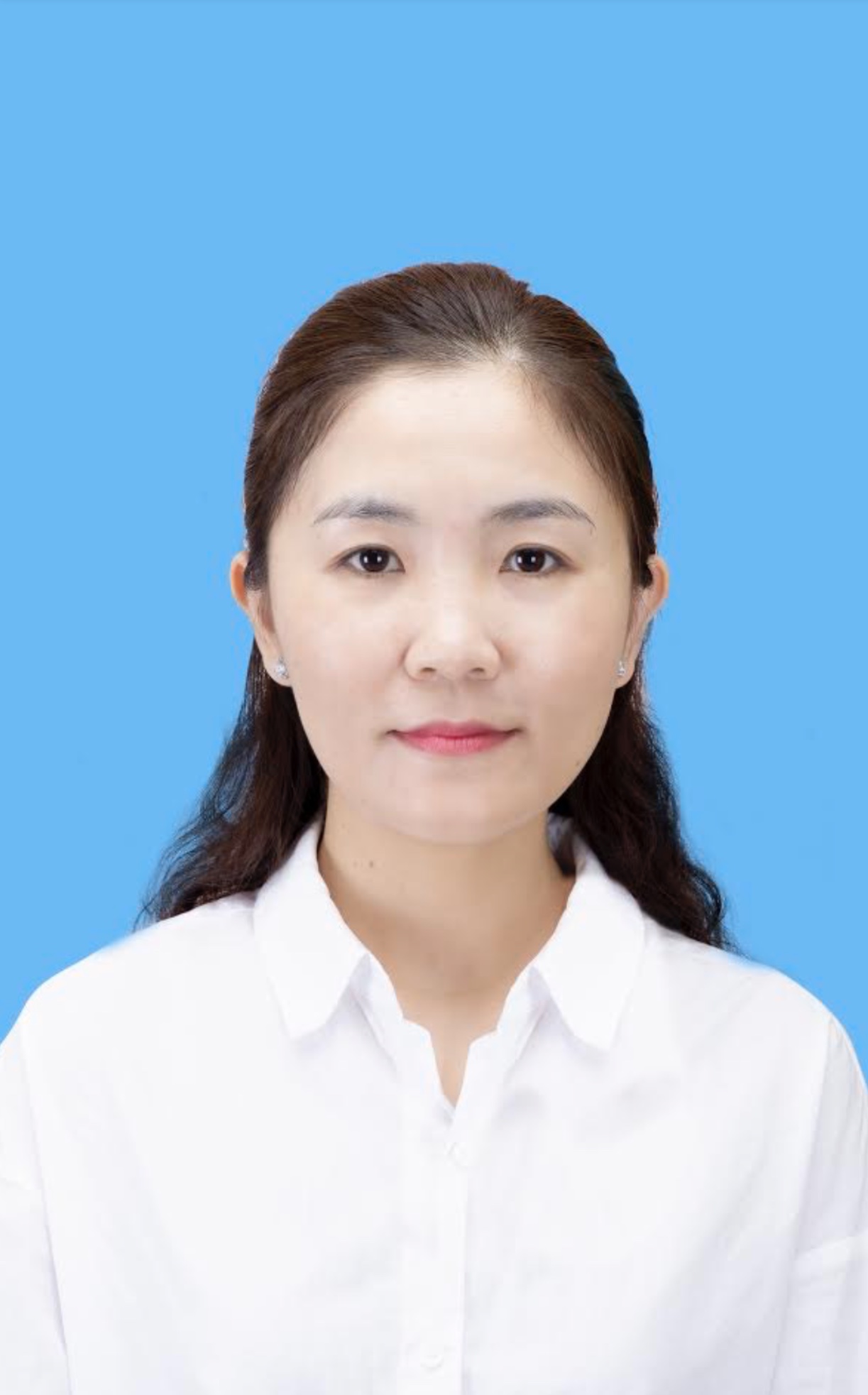 Họ và tên:	TRƯƠNG VŨ NGỌC LINH	Năm sinh:      1984                 Giới tính: Nữ Quê quán:      Hiền Ninh - Quảng Ninh – Quảng BìnhChổ ở hiện tại:  Đức Ninh – Đồng Hới – Quảng BìnhChức danh khoa học:                               Học vị:            Tiến sĩĐơn vị công tác: Khoa Ngoại ngữ, Trường ĐH Quảng BìnhĐịa chỉ liên hệ: 312 Lý Thường Kiệt, P.Bắc Lý, TP. Đồng Hới, Quảng BìnhĐiện thoại:	 0913006787		    Email:             ngoclinh22@gmail.com